SUNUŞ	Yalova Üniversitesi Spor Bilimleri Fakültesi 25.01.2019 tarih ve 30666 sayılı Resmi Gazete’deki 669 sayılı kararla kurulmuştur. Fakültemiz bünyesinde Antrenörlük Eğitimi Bölümü, Rekreasyon Bölümü ve Spor Yöneticiliği Bölümü mevcut olup, 2020-2021 eğitim-öğretim yılında ilk kez öğrenci kabul etmiştir. Bu bölümlere kayıtlı 199 öğrenci ile eğitim ve öğretim faaliyetleri yürütülmektedir.Fakültemizin amacı akademik ve idari kadronun aidiyet hissinin güçlendirilmesi, fakülte olarak öncelikli araştırma alanlarının belirlenmesi, birimimizin milli sporcular ve başarılı sporcular tarafından tercih edilir hale gelmesi ve fakültemizin fiziksel ve teknolojik imkânlarının artırılmasıdır. Ayrıca federasyonlar ile iş birliğini artırmak, uluslararası işbirliği düzeyini yükseltmek diğer önemli amaçlarımız arasında yer almaktadır.Fakültemiz hedeflerini gerçekleştirebilmek için seçkin bir akademik ve idari personel kadrosu oluşturma ve fiziki mekân ihtiyaçlarını karşılama yönünde çalışmalar yürütmeye devam etmektedir.Spor Bilimleri Fakültesi olarak, gelecekteki konumumuzu güçlendirmek ve rekabet gücümüzü artırmak önceliklerimiz arasında yer almaktadır. Bu amaçla, önümüzdeki dönemde akademik ve idari personel yapımızı güçlendirmek, akademik personellerimizin yayın kalitesini ve sayısını artırmak, müfredatımızı gelişen teknoloji ışığında sürekli güncellemek, lisansüstü programı açarak değer gören bir program haline getirmektir.Prof. Dr. Murat AZALTUN                                                                                                                                                  Dekan V.TABLOLARTablo 1: Derslik ve Amfiler	3Tablo 2: Laboratuvar Alanları	3Tablo 3: Toplantı, Konferans ve Eğitim Salonları	4Tablo 4: Diğer Sosyal Alanlar	4Tablo 5: Ofis Alanları	5Tablo 6: Ambar, Arşiv ve Benzeri Alanlar	5Tablo 7: Kullanılan Yazılımlar ve Yönetim Bilgi Sistemleri	8Tablo 8: Bilgisayar Sayıları	8Tablo 9: Diğer Teknolojik Kaynaklar	9Tablo 10: Kütüphane Kaynakları	10Tablo 11: Kütüphane Kullanım Bilgileri	10Tablo 12: Personel Sayıları	11Tablo 13: Personelin Katıldığı Eğitimler	11Tablo 14: Açılan ve Sonuçlandırılan Disiplin Soruşturması Dosya Sayısı	12Tablo 15: Yatay Geçişle Gelen Öğrenci Sayısı	12Tablo 16: Dikey Geçişle Gelen Öğrenci Sayısı	12Tablo 17: Üniversiteden Ayrılan Öğrenci Sayısı	13Tablo 18: Çiftanadal ve Yandal Programına Katılan Öğrenci Sayısı	14Tablo 19: Yaz Okulu Öğrenci Sayıları	14Tablo 20: Yüksek Lisans ve Doktora Tez Sayıları	14Tablo 21: Öğrencinin Kullanımına Açık Bilgisayar Salonları	15Tablo 22: Uygulama Laboratuvarlarında Kullanılan Cihazlar	15Tablo 23: Uygulama Laboratuvarlarında Kullanılan Yazılımlar	15Tablo 24: Laboratuvardan Yararlanma Sayıları	15Tablo 25: Sağlanan Bursların Niteliği	16Tablo 26: 4734 Sayılı Kanun Kapsamında Yıl İçinde Yapılan Satın Alma İşlemleri	17Tablo 27:Düzenlenen Etkinlikler	19Tablo 28: Yapılan Yayın Sayısı	20Tablo 29: Hakemlik Yapan Öğretim Üyesi ve Hakemlik Yapılan Yayın Sayısı	20Tablo 30: İndekslerde Yer Alan Yalova Üniversitesi Adresli Yayınlar	20Tablo 31: İndeksli Yayınların İndekslere Göre Dağılımı	21Tablo 32: Alınan Ödüller	21Tablo 33 : Gösterge Gerçekleşme Bilgileri	22Tablo 34 : Patentlere İlişkin Bilgiler	22Tablo 35 : 2547 Sayılı Kanunun 39. Mad. Göre Yurt İçinde Görevlendirilen Akademik Personel	23Tablo 36 : 2547 Sayılı Kanunun 39. Mad. Göre Yurt Dışında Görevlendirilen Akademik Personel	23Tablo 37 : Bağışlar …………………………………………………………………………………………..24GENEL BİLGİLERYalova Üniversitesi Spor Bilimleri Fakültesi 25.01.2019 tarih ve 30666 sayılı Resmi Gazete’deki 669 sayılı kararla kurulmuştur. Fakültemiz bünyesinde Antrenörlük Eğitimi Bölümü, Rekreasyon Bölümü ve Spor Yöneticiliği Bölümü mevcut olup, 2020-2021 eğitim-öğretim yılında ilk kez öğrenci kabul etmiştir. Bu bölümlere kayıtlı 199 öğrenci ile eğitim ve öğretim faaliyetleri yürütülmektedir.MİSYON VE VİZYONMİSYON	Öğretim, araştırma ve sosyal faaliyetlerde yenilik ve teknolojik gelişmeleri takip eden; akademisyen-öğrenci memnuniyetine odaklanan; öğrenmeyi öğreten; toplumsal gelişime katkı sağlayan; öğrencilerin fiziksel, ruhsal, entelektüel ve sosyal yönlerini geliştiren; yenilikçi, girişimci etik değerlere bağlı antrenör, spor yöneticisi ve rekreasyon lideri adaylarını yetiştirmek. VİZYON	Bilim ve toplumsal hizmette yarattığı farklılıklarla en çok tercih edilen spor bilimleri fakültesi olmak.GÖREV, YETKİ VE SORUMLULUKLARYalova Üniversitesi Spor Bilimleri Fakültesinin akademik ve idari personelinin görev tanımlarına aşağıda yer almaktadır.Görev TanımlarıDekan: Fakülte ve birimlerinin en yetkili temsilcisidir, kurullara başkanlık eder, eğitim-öğretim faaliyetlerinin düzenli ve başarılı bir şekilde yürütülmesini sağlar.Dekan Yardımcısı-1: Fakültenin eğitim-öğretim faaliyetleri ile ilgili çalışmalarını yürütür ve denetler.Dekan Yardımcısı-2: İdari işlerle ilgili çalışmaları yürütür.Bölüm Başkanı: Bölümün eğitim-öğretim faaliyetlerinin fakültenin vizyon ve misyonu çerçevesinde yerine katılmasını sağlar.Bölüm Başkan Yardımcısı: Bölümün eğitim-öğretim faaliyetlerini yerine getirilmesinde bölüm başkanının yönlendirmesi çerçevesinde kendisine verilen görevleri yerine getirir.Anabilim Dalı Başkanı: İlgili anabilim dalına ait eğitim-öğretim faaliyetlerinin planlanması ve uygulanmasını sağlar.Öğretim Üyesi: Bölümün eğitim-öğretim ve araştırma faaliyetlerine katılır.Öğretim Görevlisi: Ders verir ve uygulama yaparAraştırma Görevlisi: Araştırma ve inceleme yapar, yüksek lisans ve doktora programlarına devam eder, eğitim-öğretim faaliyetlerinde öğretim üyelerine yardımcı olur.Fakülte Sekreteri: Fakültenin idari yapısının kurulması, yönetilmesi ve denetlenmesini sağlar, kurullara katılır, bütçeyi hazırlar, kadro ihtiyaçlarını belirler ve iç  konrol çalışmalarına katılır.Şef: Dekanlıktaki gerekli tüm faaliyetlerinin etkenlik, verimlilik ilkelerine ve görevi kapsamındaki mevzuata uygun olarak yürütülmesi için koordinasyonu sağlar.Yazı İşleri Birimi: Dekanlığa ait gelen ve giden evrakları hazırlar, yazışmaları yapar.Taşınır Kayıt Kontrol Yetkilisi: Demirbaş ve diğer malzemenin kanun, tüzük, yönetmelik ve diğer mevzuat hükümlerine göre ambar ve kullanıcılara giriş çıkışını yapar, mal ve hizmet alımları ile ilgili kayıtları tutar, alınan malzemeyi kontrol ederek depolarda saklanmasını sağlar, yıl sonunda sayım işlemlerini yaparak ilgili yerlere gönderir.Tahakkuk- Satınalma İşleri Birimi: Fakültenin ek ders ve diğer harcamaları ile ilgili evrakları düzenler, yazışmaları yapar.Personel İşleri: Fakültenin personel işlerini yürütür.Bölüm Sekreteri: Bölümle ilgili resmi yazışmaları yapar, bölümün öğrenci işleri hizmetlerini yürütür, bölüm kurulu toplantılarına katılır.Teknisyen-Tekniker: Fakülteye ait binalarda meydana gelen teknik arızaları giderir, bakım onarım çalışmalarına katılır ve denetler.İDAREYE İLİŞKİN BİLGİLERFİZİKSEL YAPIEğitim Alanları DersliklerDerslik ve Amfiler
Tablo 1: Derslik ve Amfiler Laboratuvar AlanlarıTablo 2: Laboratuvar Alanları Toplantı/Konferans/Eğitim SalonlarıTablo 3: Toplantı, Konferans ve Eğitim SalonlarıDiğer Sosyal Alanlar  Tablo 4: Diğer Sosyal AlanlarHizmet Alanları Ofis AlanlarıTablo 5: Ofis Alanları Ambar, Arşiv ve Benzeri AlanlarTemizlik odaları, güvenlik merkezleri vb. de diğer bölümüne yazılacaktır Tablo 6: Ambar, Arşiv ve Benzeri AlanlarÖRGÜT YAPISI BİLGİ VE TEKNOLOJİK KAYNAKLARBirimin bilişim sisteminin faaliyetlere katkısına, karşılaşılan sorunlara, faaliyet raporu döneminde bilişim sisteminde yapılan değişikliklere, bilişim sisteminin diğer birim bilişim sistemleri ile uyumuna ve bilgi paylaşımına yer verilir.YAZILIMLAR 3.1.1 Kullanılan Yazılımlar ve Yönetim Bilgi SistemleriÜniversitemiz birimlerinde kullanılan yazılımlarla ilgili bilgilere yer verilecektir. (Tüm birimler birimlerinde kullanılan yazılımları yazacaklardır. Ayrıca Akademik birimler bölüm başkanlıklarında başka bir yazılım kullanılıp kullanılmadığını belirleyerek tabloyu doldurmalıdır.)Tablo 7: Kullanılan Yazılımlar ve Yönetim Bilgi Sistemleri BİLGİSAYAR ALT YAPISI VE AĞ SİSTEMLERİ3.2.1  Bilgisayar SayılarıBirimin faaliyetlerinde kullanılan bilgisayar sayıları taşınır kayıtlarında yer alan bilgisayar sayıları ile tutarlı olarak belirtilir.Tablo 8: Bilgisayar SayılarıDİĞER TEKNOLOJİK KAYNAKLARTablo 9: Diğer Teknolojik KaynaklarKÜTÜPHANECİLİK HİZMETLERİ3.4.1  Kütüphane Kaynakları(Bünyesinde Kütüphane Bulunan ya da kütüphane koleksiyonu olan Birimler Tarafından doldurulacaktır.)Tablo 10: Kütüphane Kaynakları Kütüphane Kullanım Bilgileri(Bünyesinde Kütüphane Bulunan Birimler Tarafından doldurulacaktır.)Tablo 11: Kütüphane Kullanım BilgileriİNSAN KAYNAKLARIPersonel SayısıTablo 12: Personel SayılarıPersonelin Katıldığı EğitimlerTablo 13: Personelin Katıldığı EğitimlerAkademik Huzuru Bozmaya Yönelik, Akademik ve İdari Personel İle Öğrencilere Ait Açılan ve Sonuçlandırılan Disiplin Soruşturması Dosya SayısıTablo 14: Açılan ve Sonuçlandırılan Disiplin Soruşturması Dosya SayısıSUNULAN HİZMETLEREĞİTİM HİZMETLERİ Yatay Geçişle Üniversitemize Gelen Öğrenci SayısıTablo 15: Yatay Geçişle Gelen Öğrenci Sayısı Dikey Geçişle Üniversitemize Gelen Öğrenci SayısıTablo 16: Dikey Geçişle Gelen Öğrenci Sayısı Üniversiteden Ayrılan Öğrenci SayısıTablo 17: Üniversiteden Ayrılan Öğrenci Sayısı Çift Anadal ve Yandal Programına Katılan Öğrenci SayısıTablo 18: Çift Anadal ve Yandal Programına Katılan Öğrenci SayısıYaz Okulu Öğrenci SayısıTablo 19: Yaz Okulu Öğrenci SayılarıTez Sayıları(SBE ve FBE birimleri tarafından doldurulacaktır.)Tablo 20: Yüksek Lisans ve Doktora Tez SayılarıBİLGİSAYAR VE LABORATUVAR HİZMETLERİ	Bilgisayar SalonlarıTablo 21: Öğrencinin Kullanımına Açık Bilgisayar SalonlarıUygulama LaboratuvarlarıTablo 22: Uygulama Laboratuvarlarında Kullanılan CihazlarTablo 23: Uygulama Laboratuvarlarında Kullanılan YazılımlarTablo 24: Laboratuvardan Yararlanma SayılarıÖĞRENCİLERE SAĞLANAN BURS İMKANLARI Sağlanan Bursların NiteliğiTablo 25: Sağlanan Bursların NiteliğiİDARİ HİZMETLERSatın Alma İşlemleriTablo 26: 4734 Sayılı Kanun Kapsamında Yıl İçinde Yapılan Satın Alma İşlemleriYÖNETİM VE İÇ KONTROL SİSTEMİAtama işlemleri Fakültemiz bünyesinde oluşturulmuş bulunan Fakülte Yönetim Kurulu kararları baz alınarak yürütülmektedir.Satın alma, ihale, mali yönetim ve harcama öncesi kontrolleri Harcama Yetkilisi sıfatıyla Dekan tarafından yönetilmekte ve görevlendirdiği personeller tarafından yürütülmektedir.Üniversitemiz bünyesinde yürütülmekte olan İç Kontrol ve Risk Yönetimi çalışmaları görevli personeller tarafından gerçekleştirilmekte ve zaman zaman yapılan toplantılarla sistem geliştirilmektedir.FAALİYETLERE İLİŞKİN BİLGİ VE DEĞERLENDİRMELER

MALİ BİLGİLER
BÜTÇE UYGULAMA SONUÇLARIPERFORMANS BİLGİLERİFAALİYET VE PROJE BİLGİLERİ FAALİYET BİLGİLERİEtkinlik Türü: Sempozyum ve Kongre, Konferans, Panel, Eğitim Semineri, Seminer, Açık Oturum, Söyleşi, Tiyatro, Konser, Sergi, Turnuva, Teknik Gezi vb.  Tablo 27: Düzenlenen Etkinlikler ÖĞRENCILERIN YAPTIĞI SOSYAL VEYA ENDÜSTRIYEL PROJE SAYISIYAYINLARLA İLİŞKİN FAALİYET BİLGİLERİYapılan Yayın SayısıTablo 28: Yapılan Yayın SayısıHakemlik Yapan Öğretim Üyesi ve Hakemlik Yapılan Yayın SayısıTablo 29: Hakemlik Yapan Öğretim Üyesi ve Hakemlik Yapılan Yayın Sayısıİndekslerde Yer Alan Yalova Üniversitesi Adresli Yayın SayısıTablo 30: İndekslerde Yer Alan Yalova Üniversitesi Adresli Yayınlarİndeksli Yayınların İndekslere Göre Dağılımı Tablo 31: İndeksli Yayınların İndekslere Göre Dağılımı 1.3.5 Alınan ÖdüllerTablo 32: Alınan ÖdüllerHEDEF GERÇEKLEŞME BİLGİLERİTablo 33: Gösterge Gerçekleşme BilgileriTablo 34: Patentlere İlişkin BilgilerTablo 35: 2547 Sayılı Kanunun 39. Mad. Göre Yurt İçinde Görevlendirilen Akademik PersonelTablo 36: 2547 Sayılı Kanunun 39. Mad. Göre Yurt Dışında Görevlendirilen Akademik PersonelKURUMSAL KABİLİYET VE KAPASİTENİN DEĞERLENDİRİLMESİ GÜÇLÜ YÖNLERİMİZYalova İli, İstanbul, Kocaeli, Sakarya ve Bursa gibi büyük ve gelişmiş illere yakın olması açısından oldukça avantajlı bir coğrafi konumdadır. Yeni kurulmuş genç ve dinamik bir kadroya sahip olan fakültemiz, özellikle ulusal ve uluslararası iş birliklerinde daha üst düzey başarılara imza atarak öğrencilerine yeni ufuklar kazandırmayı hedeflemektedir.ZAYIF YÖNLERİMİZÜniversitemizin merkez yerleşkesine henüz fiziki gereksinimlerini tam olarak karşılanmamış olması, tüm çalışanlar ve öğrencilerimizin rekreatif, sosyal ve akademik ihtiyaçlarını giderebilecek ortamların yeterli düzeyde olmaması en büyük dezavantajımızdırFIRSATLARIMIZYalova Üniversitesi Spor Bilimleri Fakültesi olarak en önemli fırsatımız, sportif tesislerin ve spor kulüplerinin yakın olduğu bir bölgede bulunmamız, spor kulüpleri performans ölçümü yapabilecek bir ilde faaliyet gösteriyor olmamızdır. Diğer önemli bir fırsat alanı ise sahip olduğumuz genç kadro sayesinde, gelişen teknolojinin yüksek öğrenim alanında yol açacağı önemli değişikliklere uyum sağlama ve bu sayede rekabette öne geçme şansına sahip olmamızdır.TEHDİTLERİMİZFırsat olarak saydığımız unsurları değerlendiremediğimiz takdirde bunlar bir süre sonra birer tehdide dönüşme potansiyelini de içinde barındırmaktadır. Sanayileşme düzeyi yüksek illerde kurulu bulunan vakıf ve kamu üniversitelerinin sahip oldukları yüksek donanımlı kadrolar, köklü geçmişleri, deneyimli kadroları bizim gibi görece genç fakülteler için aynı zamanda bir rekabet baskısı unsurudur.Diğer önemli bir tehdit ise Küresel düzeyde yaşanan olumsuz durumun devam etmesi ve doğal bir faktör olan deprem gerçeğidir. Üniversitemizin faaliyette bulunduğu il önemli deprem kuşaklarının üzerindedir. DEĞERLENDİRMEÜniversitemizin akademik kadronun aidiyet hissinin güçlendirilmesi, fakülte olarak öncelikli araştırma alanlarının belirlenmesi, birimimizi milli sporcular ve başarılı sporcular tarafından tercih eden öğrenci sayısının artırılması, fiziksel ve teknolojik imkânların artırılması belirginleşmektedir. Bunların yanı sıra federasyonlar ile iş birliğini artırmak, uluslararası işbirliği düzeyini yükseltmek diğer önemli amaçlarımız arasında yer almaktadır.ÖNERİ VE TEDBİRLER	Spor Bilimleri Fakültesi olarak gelecekteki konumumuzu güçlendirmek ve rekabet gücümüzü artırmak önceliklerimiz arasında yer almaktadır. Bu amaçla önümüzdeki dönemde akademik personellerimizin yayın kalitesini ve sayısını artırmak, müfredatımızı gelişen teknoloji ışığında sürekli güncellemek, lisansüstü programı açarak değer gören bir program haline getirmek.HAZIRLAYANAdı ve Soyadı		: Mehmet DEMİRELUnvanı			: Fakülte SekreteriTelefonu		: (0226) 815 65 82İmza			: (Raporu Hazırlayan Personelin Bilgileri Yazılacaktır.)İÇ KONTROL GÜVENCE BEYANI	Harcama yetkilisi olarak yetkim dâhilinde; bu raporda yer alan bilgilerin güvenilir, tam ve doğru olduğunu beyan ederim.	Bu raporda açıklanan faaliyetler için idare bütçesinden harcama birimimize tahsis edilmiş kaynakların etkili, ekonomik ve verimli bir şekilde kullanıldığını, görev ve yetki alanım çerçevesinde iç kontrol sisteminin idari ve mali kararlar ile bunlara ilişkin işlemlerin yasallık ve düzenliliği hususunda yeterli güvenceyi sağladığını ve harcama birimimizde süreç kontrolünün etkin olarak uygulandığını bildiririm.	Bu güvence, harcama yetkilisi olarak sahip olduğum bilgi ve değerlendirmeler, iç kontroller, iç denetçi raporları ile Sayıştay raporları gibi bilgim dâhilindeki hususlara dayanmaktadır. 	Burada raporlanmayan, idarenin menfaatlerine zarar veren herhangi bir husus hakkında bilgim olmadığını beyan ederim.     (YALOVA 13/01/2022)Harcama YetkilisiİmzaAdı-Soyadı: Prof. Dr. Murat AZALTUNUnvanı: Dekan V.Eğitim AlanıAmfiAmfiSınıfSınıfEğitim AlanıAdetMetrekareAdetMetrekare0–50 Kişilik1  25,68m251–75 Kişilik2129,08 m276–100 Kişilik1  79,09m2DiğerToplam4233,85m2Birim AdıBölüm AdıLaboratuvar AdıAdetM2TOPLAMBIRIMIN ADIADEDIADEDIADEDIALANI (m2)KAPASITE(kişi)BIRIMIN ADIToplantı SalonuKonferans SalonuEğitim SalonuALANI (m2)KAPASITE(kişi)Kullanım AmacıAdetAlan(m²)Kapasite(Kişi)Kulüp OdalarıMezun Öğrenciler Derneği OdasıAkademik/İdari Personel Dinleme OdasıEtüt/Çalışma OdalarıDiğer (Belirtilecektir)TOPLAMAlt BirimOfis Sayısım2Kullanan Kişi SayısıYönetim Ofisleri357,42m23Akademik Personel Ofisleri7212,73m2             14İdari Personel Ofisleri2 48,3m22Yardımcı Hizmetler Odası115,90m22Toplam13334,35m221Kullanım AmacıAdetAlan (m²)Ambar Alanları125,2m2Arşiv Alanları18m2Fotokopi Odası14,94m2TOPLAM338,14m2Yazılım /Yönetim Bilgi Sistemi AdıKullanım amacıKullanan Birim Microsoft Office ProgramlarıÇalışmaSpor Bilimleri FakültesiWindows10Akademik ve idariSpor Bilimleri FakültesiCinsiİdari AmaçlıEğitim AmaçlıMasaüstü Bilgisayar                      102Dizüstü Bilgisayar1TabletDiğer (Belirtilecektir)2 adet hurdaya ayrıldıToplam                       112Cinsiİdari AmaçlıEğitim AmaçlıAkıllı Tahta4Projeksiyon4TepegözBarkod OkuyucuKimlik Baskı MakinesiOptik OkuyucuYazıcı1Fotokopi Makinesi1FaksFotoğraf MakinesiKameralar8Televizyonlar                     1  Tarayıcılar1Müzik SetleriSes SistemiMikroskoplarUltrason CihazıDVD-ROMServerOmurga SwitchKenar SwitchGigabit SwitchHarici Disk1FirewallWireless RouterTABLODA YER ALMAYAN TEKNOLOJİK KAYNAKLAR EKLENECEKTİRTABLODA YER ALMAYAN TEKNOLOJİK KAYNAKLAR EKLENECEKTİRTABLODA YER ALMAYAN TEKNOLOJİK KAYNAKLAR EKLENECEKTİRBilgi KaynaklarıSayıKitapBasılı DergiE-Kitap (Kütüphanemize ait)E-Kitap (Kullanım hakkı elimizde olan)TezDVD / VCD / CDVideo KasetKasetVeri tabanıAbone Olunan Periyodik Yayın Sayısı MikrofilmBirim/Yerleşke AdıÖdünç Verme SayısıE-Kaynak Kullanım SayısıPersonel Ünvanı	SayıAkademik Personel14İdari Personel  3   TOPLAM                               17Eğitimin KonusuHangi Kaynaktan Sağlandığı(Kurum İçi/Kurum Dışı)SüresiKatılan Personel SayısıPersonelin ÜnvanıAFAD Farkındalık EğitimiYalova İl Afet ve Acil Durum Müdürlüğü, Yalova Belediyesi İtfaiye Müdürlüğü, Yalova İl Sağlık Müdürlüğü, Yalova Üniversitesi Sivil Savunma Uzmanlığı1.15 dk.17Prof., Doç., Dr.Öğr.Üyesi, Araş.Gör., Fakülte Sek., Bilg. İşl., Sürekli İşçiHizmet İçi EğitimYalova Üniversitesi Personel Daire Başkanlığı2 saat2Sürekli İşçiKişisel Verileri Koruma KanunuKütahya Dumlupınar Üniversitesi Bilgi İşlem Daire Başkanlığı2 saat30Bilg. İşl.EBYSKütahya Dumlupınar Üniversitesi Bilgi İşlem Daire Başkanlığı3 günBilinmiyorBilg. İşl.İSGKütahya Dumlupınar Üniversitesi İSG Birimi1 günBilinmiyorBilg. İşl.Halkla İlişkiler ve ProtokolKütahya Dumlupınar Üniversitesi Personel Daire Başkanlığı1 hafta20  Bilg. İşl.Toplam1 hafta,4 gün,5.15 dk.69Açılan Disiplin Soruşturması SayısıSonuçlanan Disiplin Soruşturması SayısıAkademik Personelİdari Personel Öğrenci1ToplamBölüm/Programın Adı Gelen Öğrenci SayısıAntrenörlük Eğitimi Bölümü3Rekreasyon Bölümü1Spor Yöneticiliği Bölümü2Toplam6Bölüm Adı Gelen Öğrenci SayısıToplamProgramın AdıKendi İsteği İle AyrılanÖğr. Ücr. ve Katkı Payı YatırmayanlarBaşarısızlık (Azami Süre vb.)Yük. Öğr. ÇıkarmaYatay GeçişDiğerToplamLisans ProgramlarıLisans ProgramlarıLisans ProgramlarıLisans ProgramlarıLisans ProgramlarıLisans ProgramlarıLisans ProgramlarıLisans ProgramlarıAntrenörlük Eğitimi Bölümü6410RekreasyonBölümü3-3Spor Yöneticiliği Bölümü31412 517Lisansüstü ProgramlarıLisansüstü ProgramlarıLisansüstü ProgramlarıLisansüstü ProgramlarıLisansüstü ProgramlarıLisansüstü ProgramlarıLisansüstü ProgramlarıLisansüstü ProgramlarıBeden Eğitimi ve Spor Tezli Y.L.Beden Eğitimi ve Spor Tezsiz Y.L.ToplamProgramın AdıÇift Anadal Programına Katılan Öğrenci SayısıYandal Programına Katılan Öğrenci SayısıToplamToplamBölüm /ProgramÜniversite İçinden Öğrenci SayısıÜniversite Dışından Katılan Öğrenci SayısıTOPLAMToplamProgram AdıProgram Türü(Tezli/Tezsiz-YL/Doktora)Tez KonusuTezin Durumu(Tamamlandı/Devam Ediyor)ToplamLaboratuvarın Bulunduğu Birimin AdıKullanım AmacıPC SayısıAçık Olduğu SaatlerYazıcı(var/yok)İnternet(var/yok)Bölüm AdıLaboratuvar AdıCihazın AdıSayısıBölüm AdıLaboratuvar AdıYazılım AdıSayısıBölüm AdıLaboratuvar AdıÖğretim Elemanı SayısıÖğrenci SayısıBursun NiteliğiBaşariGereksinimÖğrenci SayisiTOPLAMSatın Alma TürüSatın Alma TürüSayıTutarAçık İhaleAçık İhaleBelli İstekliler Arasında İhaleBelli İstekliler Arasında İhalePazarlık Usulü21/aPazarlık Usulü21/bPazarlık Usulü21/dPazarlık Usulü21/ePazarlık Usulü21/fDoğrudan Temin22/aDoğrudan Temin22/bDoğrudan Temin22/cDoğrudan Temin22/dDoğrudan Temin22/eDMODMOTOPLAMTOPLAMSıra NoTarihTürüİsmiKonuşmacıYerUlusal/UluslararasıDüzenleyen Birim114-16 Ağustos 2021Eğitim SemineriTFF Zorunlu Eğitim SemineriDr. Öğr. Üyesi Onat ÇETİNYalovaUlusalTürkiye Futbol Antrenörleri Derneği Yalova Şubesi223-25 Ağustos 2021Eğitim SemineriTFF Zorunlu Eğitim SemineriDr. Öğr. Üyesi Onat ÇETİNKırklareliUlusalTürkiye Futbol Antrenörleri Derneği Kırklareli Şubesi310-15 Aralık 2021TurnuvaTÜSFAntrenör (Dr. Öğr. Üyesi Onat ÇETİN)TekirdağUlusalTürkiye Üniversitelerarası Spor Federasyonu420-21 Aralık 2021TurnuvaYalova Üniversitesi Ayak Tenisi TurnuvasıOrganizatör(Dr.Öğr.Üyesi Onat ÇETİN)YalovaUlusalTürkiye Ayak Tenisi FederasyonuSOSYAL PROJEENDÜSTRİYEL PROJE Uluslararası MakaleUlusal MakaleUluslararası BildiriUlusal BildiriUluslararası KitapUlusal KitapÇeviriAtıfToplam197120(9 adet Kitap Bölümü)1122170Editörlük/Hakemlik Yapan Öğretim 
Üyesi SayısıEditörlük/Hakemlik Yapılan Kitap SayısıDergi Hakemliği Yapan Öğretim Üyesi SayısıHakemliği Yapılan Dergi Sayısı27418İndekslenen (Sayı)Tüm Dokümanlar (Sayı)Makaleler (Sayı)6621SCISCI-EXPANDEDSSCIA&HCIDİĞER İNDEKSLERDİĞER İNDEKSLERTOPLAMULUSLARARASI351262635TR DİZİNTR DİZİNTR DİZİNDİĞER HAKEMLİDİĞER HAKEMLİTOPLAMTOPLAMULUSAL1111111111Birim AdıÖdülün Alındığı Kurum Adı Ödül Alan Öğretim ElemanıÖdülün KonusuGösterge AdıGösterge gerçekleşme değeriBeklenenin altında ya da üstünde gerçekleşen göstergeler ve sapma nedenleriAr-ge sonucu ortaya çıkan ürünlere ilişkin alınan patent sayısı-Ar-ge sonucu ticarileştirilen ürün sayısı-Öğretim elemanı başına düşen ar-ge proje sayısı-Patent, faydalı model ve endüstriyel tasarım başvuru sayısı-Ulusal ve uluslararası kuruluşlar tarafından desteklenen ar-ge projesi sayısı-Uluslararası endekslerde yer alan bilimsel yayın sayısı26 adet Makale, 1 adet Bildiri,           21 (9 adet Kitap Bölümü)Dezavantajlı gruplara yönelik sosyal entegrasyon ve kapsayıcılığa ilişkin yapılan faaliyet sayısı-Tamamlanan sosyal sorumluluk projeleri sayısı-Öğretim üyesi başına düşen öğrenci sayısı18,09Uluslararası kuruluşlarla ortak uygulanan eğitim programı sayısı-SCI, SCI-Expanded, SSCI ve AHCI kapsamındaki dergilerde öğretim elemanı başına düşen yayın sayısı1,44Yükseköğretim Kurulu, Türkiye Bilimler Akademisi ve TÜBİTAK bilim, teşvik ve sanat ödülleri sayısı-Çevrecilik alanlarında aldığı ödül sayısı-Doktora eğitimini tamamlayanların sayısı (Sadece Enstitüler)-Patentlere İlişkin BilgilerPatentlere İlişkin BilgilerSayıKonusuAlınan PatentPatent BaşvurusuUnvanBölüm/BirimKongre Toplantı Seminer İsmiKatılım ŞekliDr. Öğr. ÜyesiSpor Yöneticiliği BölümüSpor Bilimleri Fakültesi Dekanlar Konseyi (SPORDEK) 11. Genel Kurul ToplantısıYüz yüzeUnvanBölüm/BirimKongre Toplantı Seminer İsmiKatılım ŞekliDr. Öğr. ÜyesiAntrenörlük Eğitimi BölümüAvrupa Birliği Desteği ile Erasmus Plus Program Organizasyonu ile Erasmus-Türiye Ofisi tarafından gerçekleştirilecek olan “International Training Course” ProjesiYüz yüze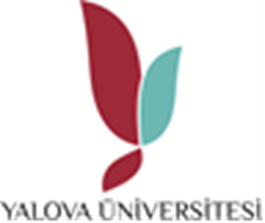 